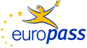                          Europass Gyvenimo aprašymas Vardas (-ai) Pavardė (-és)Birutė Krapauskienė Birutė Krapauskienė Birutė Krapauskienė Adresas(-ai)Aukštažio 1b, KaunasAukštažio 1b, KaunasAukštažio 1b, KaunasTelefonas(-ai)   +370 391511Mobilusis telefonas:8 688 47502El. paštas(-ai)maksimaviciute@yahoo.commaksimaviciute@yahoo.commaksimaviciute@yahoo.comPilietybėLietuvosLietuvosLietuvosGimimo data1973  08 071973  08 071973  08 07LytisMoterisMoterisMoteris                                Darbo patirtisDatos2012 -20032012 -20032012 -2003Profesija arba pareigos Direktoriaus pavaduotoja ugdymui Direktoriaus pavaduotoja ugdymui Direktoriaus pavaduotoja ugdymui   VšĮ Kauno Julijanavos katalikiška vidurinė mokykla   VšĮ Kauno Julijanavos katalikiška vidurinė mokykla   VšĮ Kauno Julijanavos katalikiška vidurinė mokyklaDatos2011 -  20082011 -  20082011 -  2008Profesija arba pareigos   Švietimo, sporto ir ekologijos komiteto narė, Kauno miesto savivaldybės tarybos narė   Kauno miesto savivaldybė   Švietimo, sporto ir ekologijos komiteto narė, Kauno miesto savivaldybės tarybos narė   Kauno miesto savivaldybė   Švietimo, sporto ir ekologijos komiteto narė, Kauno miesto savivaldybės tarybos narė   Kauno miesto savivaldybė                                                                                                                                                                                                                                                                         Datos                              Profesija arba pareigos                                                         Datos                             Profesija arba pareigos                                                         Datos                             Profesija arba pareigos    2012 -1998   Pradinių klasių mokytoja   VšĮ Kauno Julijanavos  katalikiška vidurinė mokykla   1998 - 1994   Tikybos mokytoja   Kauno Julijanavos vidurinė mokykla  1994  Auklėtoja  Kauno 4 –asis lopšelis-darželis    2012 -1998   Pradinių klasių mokytoja   VšĮ Kauno Julijanavos  katalikiška vidurinė mokykla   1998 - 1994   Tikybos mokytoja   Kauno Julijanavos vidurinė mokykla  1994  Auklėtoja  Kauno 4 –asis lopšelis-darželis    2012 -1998   Pradinių klasių mokytoja   VšĮ Kauno Julijanavos  katalikiška vidurinė mokykla   1998 - 1994   Tikybos mokytoja   Kauno Julijanavos vidurinė mokykla  1994  Auklėtoja  Kauno 4 –asis lopšelis-darželis                                 IšsilavinimasDatos2002 -20002002 -20002002 -2000KvalifikacijaAndragogika, edukologijos magistro laipsnisAndragogika, edukologijos magistro laipsnisAndragogika, edukologijos magistro laipsnisĮstaiga, kurioje įgytas išsilavinimasVytauto Didžiojo universitetasVytauto Didžiojo universitetasVytauto Didžiojo universitetasDatos     Kvalifikacija Įstaiga, kurioje įgytas išsilavinimasDatos      Kvalifikacija Įstaiga, kurioje įgytas išsilavinimasDatos  Kvalifikacija Įstaiga, kurioje įgytas išsilavinimasDatos Kvalifikacija Įstaiga, kurioje įgytas išsilavinimasStažuotės, sertifikatai                                                      Data                                                   Pavadinimas                                                            Data                                                                                              Pavadinimas                                                           Data                                               Pavadinimas                                                           Data                                               Pavadinimas                                                                                                                         Data                                               Pavadinimas                                                      Data                                                   Pavadinimas                                                      Data                                                   Pavadinimas                                                      Data                                                   Pavadinimas                                                      Data                                                   Pavadinimas                                                      Data                                                   Pavadinimas  1999-1995  Pradinių klasių mokytoja, edukologijos bakalauro laipsnis  Šiaulių universitetas  1994-1991  Ikimokyklinių įstaigų auklėtoja  Marijampolės aukštesnioji pedagoginė mokykla  1993-1992  Ikimokyklinio amžiaus įstaigų ir pradinių klasių tikybos mokytoja  Kauno Tarpdiecezinė kunigų seminarija Teologijos fakultetas  1991-1980  Vidurinis išsilavinimas  Kauno Julijanavos vidurinė mokykla 2012 Gabių mokinių diferencijuotas mokymas klasėje Professional Learning Board , JAV 2012 Nacionalinis JAV pradinio ugdymo mokyklų vadovų suvažiavimas, JAV 2012 Besikeičianti klasės vadyba  Professional Learning Board , JAV  2012                                                                                                                                                               Šiaurės vakarų edukacinių technologijų tarybos konferencija, JAV 2011  Mokyklų veiklos savęs vertinimo ir tobulinimo švietimo konsultantė   Nacionalinės mokyklų vertinimo agentūros, Vilnius  2009  Smurto prevencinė programa „Second Step“ (Antras žingsnis)  Paramos vaikams centras, Vilnius  2008  Intensyvi anglų kalbos programa  Vašingtono universitetas, JAV 2008  Mokyklos vadybos pagrindai  Kauno pedagogų kvalifikacijos centras  2001  De Bono kritinio mąstymo programa  Cavendish Road, Oxford/ Kaunas 2012-1994  Nuolat dalyvauju mokyklos vadybos, kokybės, audito, programų įgyvendinimo seminaruose   1999-1995  Pradinių klasių mokytoja, edukologijos bakalauro laipsnis  Šiaulių universitetas  1994-1991  Ikimokyklinių įstaigų auklėtoja  Marijampolės aukštesnioji pedagoginė mokykla  1993-1992  Ikimokyklinio amžiaus įstaigų ir pradinių klasių tikybos mokytoja  Kauno Tarpdiecezinė kunigų seminarija Teologijos fakultetas  1991-1980  Vidurinis išsilavinimas  Kauno Julijanavos vidurinė mokykla 2012 Gabių mokinių diferencijuotas mokymas klasėje Professional Learning Board , JAV 2012 Nacionalinis JAV pradinio ugdymo mokyklų vadovų suvažiavimas, JAV 2012 Besikeičianti klasės vadyba  Professional Learning Board , JAV  2012                                                                                                                                                               Šiaurės vakarų edukacinių technologijų tarybos konferencija, JAV 2011  Mokyklų veiklos savęs vertinimo ir tobulinimo švietimo konsultantė   Nacionalinės mokyklų vertinimo agentūros, Vilnius  2009  Smurto prevencinė programa „Second Step“ (Antras žingsnis)  Paramos vaikams centras, Vilnius  2008  Intensyvi anglų kalbos programa  Vašingtono universitetas, JAV 2008  Mokyklos vadybos pagrindai  Kauno pedagogų kvalifikacijos centras  2001  De Bono kritinio mąstymo programa  Cavendish Road, Oxford/ Kaunas 2012-1994  Nuolat dalyvauju mokyklos vadybos, kokybės, audito, programų įgyvendinimo seminaruose   1999-1995  Pradinių klasių mokytoja, edukologijos bakalauro laipsnis  Šiaulių universitetas  1994-1991  Ikimokyklinių įstaigų auklėtoja  Marijampolės aukštesnioji pedagoginė mokykla  1993-1992  Ikimokyklinio amžiaus įstaigų ir pradinių klasių tikybos mokytoja  Kauno Tarpdiecezinė kunigų seminarija Teologijos fakultetas  1991-1980  Vidurinis išsilavinimas  Kauno Julijanavos vidurinė mokykla 2012 Gabių mokinių diferencijuotas mokymas klasėje Professional Learning Board , JAV 2012 Nacionalinis JAV pradinio ugdymo mokyklų vadovų suvažiavimas, JAV 2012 Besikeičianti klasės vadyba  Professional Learning Board , JAV  2012                                                                                                                                                               Šiaurės vakarų edukacinių technologijų tarybos konferencija, JAV 2011  Mokyklų veiklos savęs vertinimo ir tobulinimo švietimo konsultantė   Nacionalinės mokyklų vertinimo agentūros, Vilnius  2009  Smurto prevencinė programa „Second Step“ (Antras žingsnis)  Paramos vaikams centras, Vilnius  2008  Intensyvi anglų kalbos programa  Vašingtono universitetas, JAV 2008  Mokyklos vadybos pagrindai  Kauno pedagogų kvalifikacijos centras  2001  De Bono kritinio mąstymo programa  Cavendish Road, Oxford/ Kaunas 2012-1994  Nuolat dalyvauju mokyklos vadybos, kokybės, audito, programų įgyvendinimo seminaruose Asmeniniai gebėjimai ir kompetencijosGimtoji kalba Kitos kalbosLietuviųVokiečių  RusųAnglųLietuviųVokiečių  RusųAnglųLietuviųVokiečių  RusųAnglųSocialiniai , organizaciniai gebėjimai ir kompetencijosEsu komunikabili, imli naujovėms, pareiginga, siekianti tikslo, organizacinių gebėjimų įgijau dirbant jaunimo organizacijoje, vedant mokymus suaugusiems, dirbant mokykloje.Esu komunikabili, imli naujovėms, pareiginga, siekianti tikslo, organizacinių gebėjimų įgijau dirbant jaunimo organizacijoje, vedant mokymus suaugusiems, dirbant mokykloje.Esu komunikabili, imli naujovėms, pareiginga, siekianti tikslo, organizacinių gebėjimų įgijau dirbant jaunimo organizacijoje, vedant mokymus suaugusiems, dirbant mokykloje.Darbo kompiuteriu gebėjimai ir kompetencijos Gebu dirbti MS Windows, MS Office (Word, Excel, PowePoint, Access), Internet Explorer programomis,  statistinių duomenų programa SPSS  Gebu dirbti MS Windows, MS Office (Word, Excel, PowePoint, Access), Internet Explorer programomis,  statistinių duomenų programa SPSS  Gebu dirbti MS Windows, MS Office (Word, Excel, PowePoint, Access), Internet Explorer programomis,  statistinių duomenų programa SPSS Meniniai gebėjimai ir kompetencijosGroju kanklėmis, gitara, laisvalaikiu keliauju, skaitau knygas,  dainuoju, giedu jaunimo grupėjeGroju kanklėmis, gitara, laisvalaikiu keliauju, skaitau knygas,  dainuoju, giedu jaunimo grupėjeGroju kanklėmis, gitara, laisvalaikiu keliauju, skaitau knygas,  dainuoju, giedu jaunimo grupėjeKiti gebėjimai ir kompetencijosVedu mokymus suaugusiųjų auditorijaiVedu mokymus suaugusiųjų auditorijaiVedu mokymus suaugusiųjų auditorijaiVairuotojo pažymėjimas(-ai)  Turiu B kategorijos vairuotojo pažymėjimą  Turiu B kategorijos vairuotojo pažymėjimą  Turiu B kategorijos vairuotojo pažymėjimąPapildoma informacijaDalyvauju respublikiniuose ir EU projektuose, turiu praktinių pedagoginių tyrimų patirties, domiuosi LR švietimo ir mokslo politikos raida, pedagoginėmis inovacijomis. Už gerą mokymąsi ir aktyvią visuomeninę veiklą apdovanota vardine Broniaus Bieliuko stipendija, kurią paskyrė Lietuvių išeivijos institutas, įgaliotas Pasaulio lietuvių bendruomenės. Esu ateitininkų organizacijos narė.Dalyvauju respublikiniuose ir EU projektuose, turiu praktinių pedagoginių tyrimų patirties, domiuosi LR švietimo ir mokslo politikos raida, pedagoginėmis inovacijomis. Už gerą mokymąsi ir aktyvią visuomeninę veiklą apdovanota vardine Broniaus Bieliuko stipendija, kurią paskyrė Lietuvių išeivijos institutas, įgaliotas Pasaulio lietuvių bendruomenės. Esu ateitininkų organizacijos narė.Dalyvauju respublikiniuose ir EU projektuose, turiu praktinių pedagoginių tyrimų patirties, domiuosi LR švietimo ir mokslo politikos raida, pedagoginėmis inovacijomis. Už gerą mokymąsi ir aktyvią visuomeninę veiklą apdovanota vardine Broniaus Bieliuko stipendija, kurią paskyrė Lietuvių išeivijos institutas, įgaliotas Pasaulio lietuvių bendruomenės. Esu ateitininkų organizacijos narė.